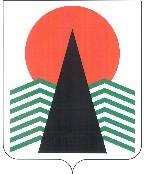 АДМИНИСТРАЦИЯНЕФТЕЮГАНСКОГО РАЙОНАпостановлениег.НефтеюганскО награжденииВ соответствии с решением Думы Нефтеюганского района от 26.09.2012 № 282 «О наградах и почетных званиях Нефтеюганского района» и на основании протокола заседания комиссии по наградам от 13.09.2022 № 27 п о с т а н о в л я ю:Наградить Почетной грамотой и Благодарственным письмом Главы Нефтеюганского района граждан за высокое профессиональное мастерство, добросовестный труд, за деятельность, способствующую социально-экономическому развитию Нефтеюганского района (приложения № 1, 2).Управлению отчетности и программно-целевого планирования администрации Нефтеюганского района (Пятигор Т.А.) обеспечить выплату денежного вознаграждения (приложение № 1).Настоящее постановление подлежит размещению на официальном сайте органов местного самоуправления Нефтеюганского района.Контроль за выполнением постановления возложить на первого заместителя главы Нефтеюганского района Кудашкина С.А.Глава района							А.А.БочкоПриложение № 1к постановлению администрации Нефтеюганского районаот 17.10.2022 № 1959-па СПИСОКграждан к награждению Почетной грамотой Главы Нефтеюганского районаПриложение № 2к постановлению администрации Нефтеюганского районаот 17.10.2022 № 1959-паСПИСОКграждан, награждаемых Благодарственным письмомГлавы Нефтеюганского района17.10.2022№ 1959-па№ 1959-па№п/пФамилия,имя, отчествоДолжность, место работы 
(род занятий)Размерденежного вознаграждения(руб.)СазоновАлександр Анатольевичводитель первого класса общества с ограниченной ответственностью «СеверТрансСервис», г.Нефтеюганск3500,00ЖуравлевАлександр Николаевичводитель первого класса общества с ограниченной ответственностью «СеверТрансСервис», г.Пыть-Ях3500,00ВоропайВадимСергеевичводитель второго класса автоколонны № 5 общества с ограниченной ответственностью «СеверТрансСервис», г.Нефтеюганск3500,00ТрапезниковАлександр Евгеньевичводитель третьего класса общества с ограниченной ответственностью «ЛидерАвтоТранс», г.Нефтеюганск3500,00БубенинМаксим Николаевичначальник гаража службы эксплуатации общества с ограниченной ответственностью «Содел», пгт.Пойковский3500,00ОлексинПетр Михайловичводитель автомобиля различного типа грузоподъемности и вместимости муниципального предприятия Нефтеюганского районного муниципального унитарного «Торгово-транспортное предприятие», г.Нефтеюганск3500,00КорчинБорис Александровичводитель автомобиля различного типа грузоподъемности и вместимости муниципального предприятия Нефтеюганского районного муниципального унитарного «Торгово-транспортное предприятие», г.Нефтеюганск3500,00МошкинаЕлена Александровнасекретарь руководителя индивидуального предпринимателя Мошкина Павла Васильевича, п.Сингапай3500,00МошкинДанилаПавловичучащийся первого курса автономного учреждения профессионального образования Ханты-Мансийского автономного округа – Югры «Нефтеюганский политехнический колледж», п.Сингапай3500,00Всего:Всего:Всего:31500,00№п/пФамилия,имя, отчествоДолжность, место работы 
(род занятий)Качкулов Руслан Вячеславовичводитель третьего класса общества с ограниченной ответственностью «СеверТрансСервис», Республика БашкортостанРузанов Анатолий Александровичводитель третьего класса общества с ограниченной ответственностью «СеверТрансСервис», Самарская областьПопов Константин Борисовичводитель первого класса общества с ограниченной ответственностью «СеверТрансСервис», г.НефтеюганскРослик Эдуард Ивановичводитель первого класса общества с ограниченной ответственностью «СеверТрансСервис», г.СургутГиреевИльяс Сайд-Эмиевичводитель автомобиля общества с ограниченной ответственностью «Содел», пгт.ПойковскийРудгальвисГригорий Вауловасовичводитель автомобиля общества с ограниченной ответственностью «Содел», пгт.ПойковскийМежин Андрей Александровичслесарь по ремонту оборудования котельных, и муниципального предприятия Нефтеюганского районного муниципального унитарного «Торгово-транспортное предприятие», п.СингапайБауэрс Игорь Артуровичводитель автомобиля различного типа грузоподъемности и вместимости муниципального предприятия Нефтеюганского районного муниципального унитарного «Торгово-транспортное предприятие», г.Нефтеюганск